Mrs. Swapna 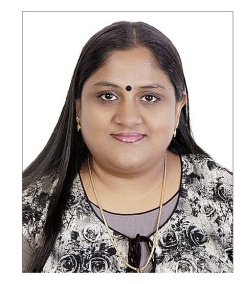 Email : swapna.380171@2freemail.com Objective :Dedicated and knowledgeable professional seeking to establish a class environment that will shape learning and personality growth of the students.Education :Successfully completed “Application of Modern Analytical Techniques” project at Baba Atomic Research Center (BARC), Boisar, Maharashtra.Experience : Overall 1.5 years of teaching experience in CBSE curriculum school, Mumbai & 4.5 years of banking experience in Dubai.Institution Position Duration: Atomic Energy Central School, Tarapur, Maharashtra: Teacher: 21-06-2004 to 30-04-2005Institution Position Duration: Tarapur Vidya Mandir, Maharashtra: Teacher: 02-01-2003 to 30-04-2003Profile :Organized and driven with innate ability to stay focusedUsed effective methods of teaching and concentrating individual needs of each student Effective management of cultural and organizational diversityCommitted to creating a classroom environment, ie conductive to teaching and learning Good administration and organizational skills.Self-motivated, hardworking and willing to learn.A very good team player with excellent communication skills. Strong problem resolution abilities.Multitasking in a pressured environment. Expertise in computersPersonal details :Banking experience :BankDurationDepartmentPosition: Emirates Money (An Emirates NBD Company): 4th November 2014 to 31st March 2015: Credit Administration: ProcessorBankDurationDepartmentPosition: Emirates NBD: 4th July 2012 to 7th May 2014: Retail Credit: ProcessorBankDurationDepartmentPosition: RBS (ABN AMRO): 13-08-2006 to 30-11-2008: Operations: Banking AssistantBanking profile :Customer & employment verificationEnsuring prompt and best customer serviceVerify and analyze credit information, documentation provided by sales team and branches, after checking the quality of loan application.Responsible for reviewing, analyzing and recommending each case to underwriter Performing exposure checks to find any liabilities such as Auto loans, Home Loans,Personals Loans, Credit cards, ROL’s that customers have within the group Reviewing customers UAE bank account statementsDetailed customer account analysis and updating recordsChecking for any auto debits and cheque returns in the bank statements Calculating inflows and outflows of customer’s accountsProcessing of inward as well as outward cheques.Posting of various entries in FINACLE & SCORE accounts.Encoding outward cheques using cheque mate and ICCS system.Marking both inward and outward cheques returned from central bank. Balancing of the various internal accounts.Back up for batch routing, communications and collections in absence of staff. Sending & receiving SWIFT messages.Processing IBC cheques drawn. Well versed in ICCS systemProfessional training:Banking Management & Professional Management “E-Learning” Client Acceptance & Anti Money Laundering “CAAMAL”B.Ed[Science](2003 – 2004)University of MumbaiM.Sc[Analytical Chemistry](2000 – 2002)Women’s University, Maharashtra.B.Sc[Chemistry](1997 – 2000)University of Mumbai.Date of birth:26-05-1980Marital status:MarriedNationality:IndianVisa status:Husband’s sponsorshipLanguages known :Languages known :English, Hindi, Malayalam & Marathi.